Body Weight WorkoutsBody Weight WorkoutsBody Weight WorkoutsBody Weight WorkoutsBody Weight WorkoutsBody Weight WorkoutsBody Weight WorkoutsDay 1Day 1Day 1Day 1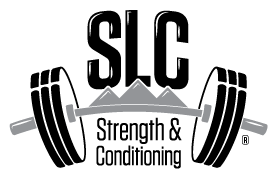 Day #1 Day #1 Day #1 Day #1 Day #1 Day #1 Day #1 Warm upSpeed Mechanics (x20 reps each leg)-HIGH KNEES, BUTT KICKS, A-SKIPSpeed Mechanics (x20 reps each leg)-HIGH KNEES, BUTT KICKS, A-SKIPSpeed Mechanics (x20 reps each leg)-HIGH KNEES, BUTT KICKS, A-SKIPSpeed Mechanics (x20 reps each leg)-HIGH KNEES, BUTT KICKS, A-SKIPWarm upCore-Front Plank 2X1 minCore-Front Plank 2X1 minCore-Front Plank 2X1 minCore-Front Plank 2X1 minWorkout Workout Workout Workout Warm up (specifics)Sets/RepsWeight/%restBird Dogs 2X24 (12/12)LevelsGiant Set Sets/RepsWeight/%restBody Weight Squats 4X15BWSgl Leg Glute Bridges 4X15/15BWStraight Leg Lifts 4X15BW30 sec Giant Set Sets/RepsWeight/%restPush ups 3X12BWScap Push ups 3X12BWT-s 3X12BWArms Sets/RepsWeight/%restSgl leg RDL Hold 3X30/3010-30 lbs Side Lunges 3X12/1210-20 lbs Cardio Sets/RepsWeight/%restLight Run 10 minutes or 1.5 miles Recovery Static Stretch-Hamstrings/Hips/Quads 